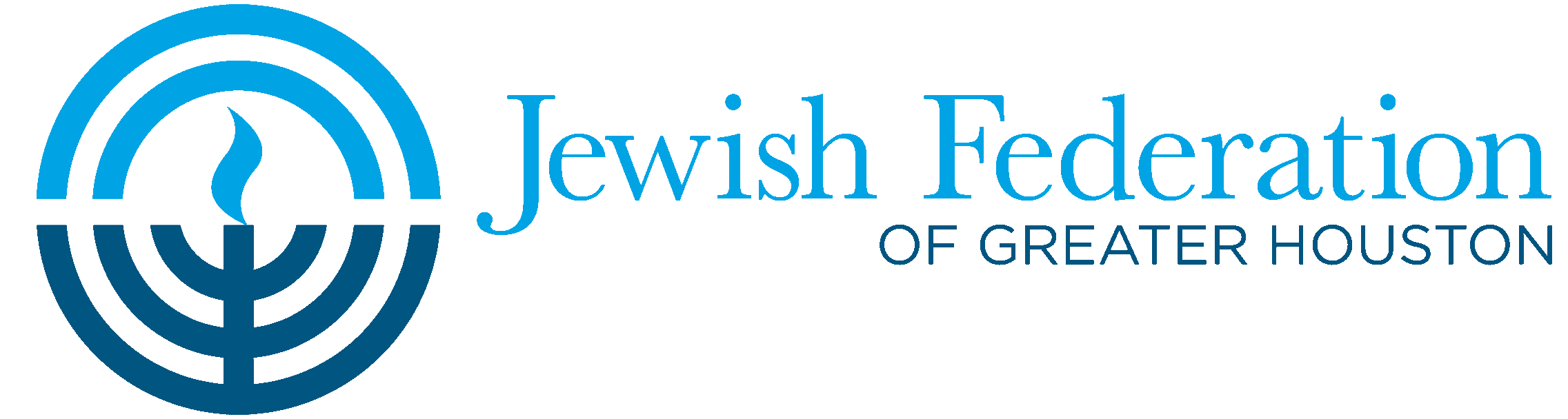 JEWISH EDUCATIONAL TRIPS (JET) FUND GRANT APPLICATIONThe purpose of the Jewish Educational Trips (JET) Fund grant is to provide supplemental funds for Jewish teens and young adults, ages 16-29, to participate in impactful Jewish educational or experiential trips with the understanding and expectation that, upon their return, they will be active participants in Jewish life in their community. Grants are awarded at the discretion of the JET Fund Committee.Please complete this application and return it to the Federation by mail, 5603 South Braeswood Boulevard, Houston, TX 77096, e-mail pwalden@houstonjewish.org or fax (713-721-6232).  For questions, please call 713-729-7000, extension 309.  All information is kept confidential.An incomplete application will delay the review of your application.Name Male   Female Male   FemaleAgePermanent Address/City/State/ZipPermanent Address/City/State/ZipPermanent Address/City/State/ZipTemporary Address/City/State/ZipTemporary Address/City/State/ZipTemporary Address/City/State/ZipE-MailE-MailDaytime PhoneDaytime PhoneAre you a Student?  YES  NOAre you a Student?  YES  NOAre you a Student?  YES  NOAre you a Student?  YES  NOAre you a Student?  YES  NOAre you a Student?  YES  NOAre you a Student?  YES  NOAre you a Student?  YES  NOAre you a Student?  YES  NOIf yes, what is the name of the School you attend?      If yes, what is the name of the School you attend?      If yes, what is the name of the School you attend?      If yes, what is the name of the School you attend?      If yes, what is the name of the School you attend?      If yes, what is the name of the School you attend?      If yes, what is the name of the School you attend?      If yes, what is the name of the School you attend?      If yes, what is the name of the School you attend?      In what Year will you graduate?      In what Year will you graduate?      In what Year will you graduate?      In what Year will you graduate?      In what Year will you graduate?      In what Year will you graduate?      In what Year will you graduate?      In what Year will you graduate?      In what Year will you graduate?      What will be your Degree?      What will be your Degree?      What will be your Degree?      What will be your Degree?      What will be your Degree?      What will be your Degree?      What will be your Degree?      What will be your Degree?      What will be your Degree?      What is your Religion?      What is your Religion?      What is your Religion?      What is your Religion?      What is your Religion?      What is your Religion?      What is your Religion?      What is your Religion?      What is your Religion?      Are you a member of a Congregation?  YES  NOAre you a member of a Congregation?  YES  NOAre you a member of a Congregation?  YES  NOAre you a member of a Congregation?  YES  NOAre you a member of a Congregation?  YES  NOAre you a member of a Congregation?  YES  NOAre you a member of a Congregation?  YES  NOAre you a member of a Congregation?  YES  NOAre you a member of a Congregation?  YES  NOIf yes, what is the name of your Congregation      If yes, what is the name of your Congregation      If yes, what is the name of your Congregation      If yes, what is the name of your Congregation      If yes, what is the name of your Congregation      If yes, what is the name of your Congregation      If yes, what is the name of your Congregation      If yes, what is the name of your Congregation      If yes, what is the name of your Congregation      Are you Employed?  YES  NOAre you Employed?  YES  NOAre you Employed?  YES  NOAre you Employed?  YES  NOAre you Employed?  YES  NOAre you Employed?  YES  NOAre you Employed?  YES  NOAre you Employed?  YES  NOAre you Employed?  YES  NOIf yes, what is the name of your Employer?      If yes, what is the name of your Employer?      If yes, what is the name of your Employer?      If yes, what is the name of your Employer?      If yes, what is the name of your Employer?      If yes, what is the name of your Employer?      If yes, what is the name of your Employer?      If yes, what is the name of your Employer?      If yes, what is the name of your Employer?      What is your Current Annual Salary?      What is your Current Annual Salary?      What is your Current Annual Salary?      What is your Current Annual Salary?      What is your Current Annual Salary?      What is your Current Annual Salary?      What is your Current Annual Salary?      What is your Current Annual Salary?      What is your Current Annual Salary?      What is the name of the Program for which you are requesting funding?      What is the name of the Program for which you are requesting funding?      What is the name of the Program for which you are requesting funding?      What is the name of the Program for which you are requesting funding?      What is the name of the Program for which you are requesting funding?      What is the name of the Program for which you are requesting funding?      What is the name of the Program for which you are requesting funding?      What is the name of the Program for which you are requesting funding?      What is the name of the Program for which you are requesting funding?      What is the Program’s mailing Address/City/State/Zip to send funds?      What is the Program’s mailing Address/City/State/Zip to send funds?      What is the Program’s mailing Address/City/State/Zip to send funds?      What is the Program’s mailing Address/City/State/Zip to send funds?      What is the Program’s mailing Address/City/State/Zip to send funds?      What is the Program’s mailing Address/City/State/Zip to send funds?      What is the Program’s mailing Address/City/State/Zip to send funds?      What is the Program’s mailing Address/City/State/Zip to send funds?      What is the Program’s mailing Address/City/State/Zip to send funds?      What is the name of the Organization sponsoring the Program?      What is the name of the Organization sponsoring the Program?      What is the name of the Organization sponsoring the Program?      What is the name of the Organization sponsoring the Program?      What is the name of the Organization sponsoring the Program?      What is the name of the Organization sponsoring the Program?      What is the name of the Organization sponsoring the Program?      What is the name of the Organization sponsoring the Program?      What is the name of the Organization sponsoring the Program?      What is the length of the Program?      What is the length of the Program?      What is the length of the Program?      What is the length of the Program?      What is the length of the Program?      What is the length of the Program?      What is the length of the Program?      What is the length of the Program?      What is the length of the Program?      On what dates(s) does the Program begin and end?      On what dates(s) does the Program begin and end?      On what dates(s) does the Program begin and end?      On what dates(s) does the Program begin and end?      On what dates(s) does the Program begin and end?      On what dates(s) does the Program begin and end?      On what dates(s) does the Program begin and end?      On what dates(s) does the Program begin and end?      On what dates(s) does the Program begin and end?      Program CostProgram CostProgram CostProgram Cost$Airfare CostAirfare CostAirfare CostAirfare Cost$Program DiscountsProgram DiscountsProgram DiscountsProgram Discounts$How much will you contribute towards the Program?How much will you contribute towards the Program?How much will you contribute towards the Program?How much will you contribute towards the Program?$How much will family and friends contribute towards the Program?How much will family and friends contribute towards the Program?How much will family and friends contribute towards the Program?How much will family and friends contribute towards the Program?$How much will you receive from other sources towards the Program?How much will you receive from other sources towards the Program?How much will you receive from other sources towards the Program?How much will you receive from other sources towards the Program?$Is there an Israel component to this Program?	 YES  NOIs there an Israel component to this Program?	 YES  NOIs there an Israel component to this Program?	 YES  NOIs there an Israel component to this Program?	 YES  NOIs there an Israel component to this Program?	 YES  NOIs there an Israel component to this Program?	 YES  NOHave you ever been to Israel?	 YES  NOHave you ever been to Israel?	 YES  NOHave you ever been to Israel?	 YES  NOHave you ever been to Israel?	 YES  NOHave you ever been to Israel?	 YES  NOHave you ever been to Israel?	 YES  NOIf yes, in what year and what was the length of your trip?      If yes, in what year and what was the length of your trip?      If yes, in what year and what was the length of your trip?      If yes, in what year and what was the length of your trip?      If yes, in what year and what was the length of your trip?      If yes, in what year and what was the length of your trip?      Have you ever received an Israel scholarship from the Federation?  YES  NOHave you ever received an Israel scholarship from the Federation?  YES  NOHave you ever received an Israel scholarship from the Federation?  YES  NOHave you ever received an Israel scholarship from the Federation?  YES  NOHave you ever received an Israel scholarship from the Federation?  YES  NOHave you ever received an Israel scholarship from the Federation?  YES  NOIf yes, in what year, and what was the amount you received?      If yes, in what year, and what was the amount you received?      If yes, in what year, and what was the amount you received?      If yes, in what year, and what was the amount you received?      If yes, in what year, and what was the amount you received?      If yes, in what year, and what was the amount you received?      Briefly describe the Program for which you are requesting funding:      Briefly describe the Program for which you are requesting funding:      Briefly describe the Program for which you are requesting funding:      Briefly describe the Program for which you are requesting funding:      Briefly describe the Program for which you are requesting funding:      Briefly describe the Program for which you are requesting funding:      What is the Jewish component of this Program?      What is the Jewish component of this Program?      What is the Jewish component of this Program?      What is the Jewish component of this Program?      What is the Jewish component of this Program?      What is the Jewish component of this Program?      Explain your interest in participating in this Program:      Explain your interest in participating in this Program:      Explain your interest in participating in this Program:      Explain your interest in participating in this Program:      Explain your interest in participating in this Program:      Explain your interest in participating in this Program:      How will this Program enhance your participation and leadership in the Jewish community upon your return?      How will this Program enhance your participation and leadership in the Jewish community upon your return?      How will this Program enhance your participation and leadership in the Jewish community upon your return?      How will this Program enhance your participation and leadership in the Jewish community upon your return?      How will this Program enhance your participation and leadership in the Jewish community upon your return?      How will this Program enhance your participation and leadership in the Jewish community upon your return?      YOUR SignatureDate